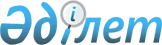 О внесении изменений и дополнений в постановление Правительства Республики Казахстан от 1 июня 1999 года № 683Постановление Правительства Республики Казахстан от 11 августа 1999 года № 1127

      Правительство Республики Казахстан постановляет: 

      1. Внести в постановление Правительства Республики Казахстан от 1 июня 1999 года № 683 "Об утверждении Программы приватизации и повышения эффективности управления государственным имуществом на 1999-2000 годы" P990683_ следующие изменения и дополнения: 

      1) в Программе приватизации и повышения эффективности управления государственным имуществом на 1999-2000 годы, утвержденной указанным постановлением:     в таблице "Распределение функций по управлению и распоряжению государственными пакетами акций (долей участия) хозяйственных товариществ, находящихся в республиканской собственности, и республиканскими государственными предприятиями":     в категории 1 "национальные компании":     в строке, порядковый номер 14, слова "МЭИиТ" заменить словами "МСХ";     строку, порядковый номер 17, дополнить словами "МТКиТ";     дополнить строками, порядковые номера 17-1, 17-2, следующего содержания:     "17-1 ЗАО "Государственный накопительный пенсионный фонд" (МФ) 100     17-2 ЗАО "Центр информационно-телекоммуникационного обслуживания государственных финансовых систем (МФ, МГД) 100";     в категории 2, "голубые фишки":     в строке, порядковый номер 2, слова "(25% в уставном капитале ННК "Казахойл")" исключить;     в строке, порядковый номер 3, слова "(20,2% в уставном капитале ННК"Казахойл")" исключить; 

       2) в Плане мероприятий на 1999 год по реализации Программы приватизации и повышения эффективности управления государственным имуществом на 1999-2000 годы, утвержденном указанным постановлением: 

      в разделе 3, в строке "Разработать формы государственной статистической отчетности по учету государственного имущества" слова "Постановление Правительства" заменить словами "Постановление Агентства Республики Казахстан по статистике". 

      2. Контроль за исполнением настоящего постановления возложить на Министерство финансов Республики Казахстан. 

      3. Настоящее постановление вступает в силу со дня подписания. 

 

     Премьер-Министр  Республики Казахстан     

     (Специалисты: Склярова И.В.,                   Кушенова Д.С.)  
					© 2012. РГП на ПХВ «Институт законодательства и правовой информации Республики Казахстан» Министерства юстиции Республики Казахстан
				